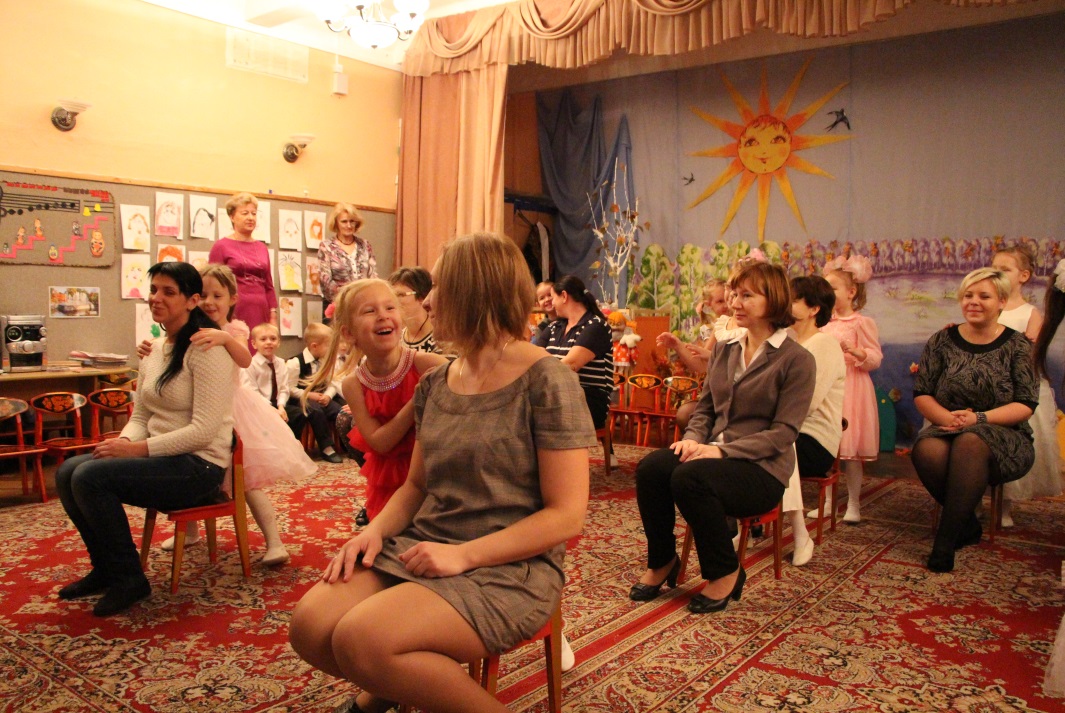 Сценарий праздника «День Матери».Цель:Создать праздничное настроение у детей и мам.Побуждать детей и родителей к активному участию в празднике.Задачи:       Развивающие:Развивать творческую активность.Испытывать положительные эмоции от совместной деятельности с другими детьми.Развитие умения сопереживать и помогать друг другу.      Познавательные:Беседа с детьми об истории происхождения праздника «День Матери».Формирование представлений о разнообразии народного  декоративно-       прикладного  искусства: обереговая кукла.Воспитательные:             Воспитывать любовь и глубокое уважение к матери.Предварительная работа:Оформление зала, дети рисуют портрет мамы.Беседы, чтение стихотворений, рассказов о маме.Сюжетно-ролевая игра «Дочки-матери».Рассматривание народных игрушек, изготовление куклы Отдарок-на-подарок.Материал:Портреты мам.Подарок для мамы «Отдарок-на-подарок».Оснащение для конкурсов. Кегли, швабры, мячики, бубен, книги, игрушки, карандаши, фантики.Цветы для танца.Участники: родители и  дети старшей группы №4 ГБДОУ №126  Невского района  Санкт- Петербурга.Авторы: воспитатели - Соловьева Валентина Анатольевна, Таран Мария Васильевна, музыкальный руководитель - Иванова Евгения Николаевна.Ход праздника:Вход под музыку, дети встают в полукруг.Ведущая: Дорогие наши гости, сегодня мы собрались в этом зале, чтобы отметить самый тёплый и добрый праздник «День Матери». Мы хотим порадовать вас своими выступлениями, а подготовили их ваши дорогие, любимые, очаровательные дети.От чистого сердцаПростыми словамиСегодня, друзьяМы расскажем о маме.Дети:Мне открыла этот мир,Не жалея своих сил,И всегда оберегалаЛучшая на свете МАМА!          Кто на свете всех милееИ теплом своим согреет,Любит больше, чем себяЭто мамочка моя!Книжки вечером читает,И всегда всё понимает,Даже, если я упряма,Знаю, любит меня мама.Никогда не унывает,Что мне надо точно знает.Если вдруг случится драма,Кто поддержит? Моя мама.Я шагаю по дорожке, Но устали мои ножки.Перепрыгнуть через ямуКто поможет? Знаю, мама!Песня: «Ласковая песенка»Ведущая:Сыро, хмуро за окном, дождик моросит.Низко небо серое над крышею висит.А в доме чистота, уют,  нас своя погода тут.Улыбнётся ясно и тепло,Вот уже и солнышко в комнате  взошло.Ребята, вы догадались, о ком эти стихи? Конечно о МАМЕ. Скажите, пожалуйста, какая у вас мама?Дети: Заботливая, трудолюбивая, красивая, нежная, ласковая и т. п. Ведущая:Пусть грусть обходит вас стороной, а слёзы появляются только от счастья и  радости. Сейчас ребята подарят вам задорный танец.Танец «Почемучки».Ведущая:Мама, мамочка... Сколько тепла таит это магическое  слово. Ведь недаром народ сочинил пословицы посвящённые матери. При солнышке тепло, а при матери добро.Нет милее дружка, чем родная матушка.Материнская ласка конца не знает.Материнская забота в огне не горит, в воде не тонет.Танец «Колыбельная для мамы» автор Бабынина.Ведущая: Дорогие наши женщины, от всего сердца хотим вам пожелать СЧАСТЬЯ. А как вы себе представляете счастье? Ответы родителей.Ведущая:А что такое счастье знают наши дети.Дети:Что такое счастье?Таким простым вопросомПожалуй, задавался не один философ.На самом деле счастье это просто,Начинается оно с полуметра роста.Это распашонки, пинетки и слюнявчик,Новенький, описанный мамин сарафанчик.Рваные колготки, сбитые коленки, Это разрисованные в коридоре стенки.Счастье-это мягкие тёплые ладошки,За диваном фантики, на диване крошки,Это целый ворох сломанных игрушек,Это постоянный грохот погремушек.Счастье это пяточки босиком по полу,Градусник под мышкой, слёзы и уколы.Ссадины и раны, синяки на лбу,Это  постоянное «Что?» и «Почему?».Счастье это санки, снеговик и горка,Маленькая свечка на огромном торте.Это бесконечное «Почитай мне сказку»,Это ежедневное  Хрюша со Степашкой.Это тёплый носик из-под одеяла,Заяц на подушке, синяя пижама,Брызги по всей ванной, пена на полу,Кукольный театр, утренник в саду.Ведущая:Что такое счастье?Каждый вам ответит...Дети: Оно есть у всякого, у кого есть дети.А сейчас мы поиграем,Подзадорим наших мам.Пусть от их улыбок ясныхСтанет радостнее нам.Игра с бубном  «Ты катись весёлый бубен».Взрослые и дети встают вкруг, передают бубен друг другу, говоря слова: «Ты катись весёлый бубен,Быстро, быстро по рукам.У кого остался бубен,Тот сейчас станцует нам». Конкурс для мам «Швабробол».Участникам необходимо обвести шваброй небольшой мячик между кеглями.Конкурс  для детей «Уборка».Фантики, игрушки, книги, карандаши.Играют 4 человека, собирают только свой предмет. Сложить книги на стол, карандаши в стаканчик, игрушки в корзину, фантики в мусорный пакет. Ведущая:Что самое важное для ребёнка? Это родной дом и семья.Дети:Что такое семья?Вы спросите у меня.Я отвечу вам с удовольствием,Что семья это дом,Садик мой за окномИ семья это малая Родина!Мама с папой моя родняНет роднее родни у меняИ сестрёнка родня и братишкаИ щенок лопоухий Тишка.В мир идём из семьиТам и корни твоиТвоя долгая жизнь начинаетсяИ основа основ наш родительский домИ семьёй в  мире жизнь продолжается.Песня «Что такое семья?» автор СухановаТанец «Озорные цветы» автор Л. КустоваДети:Мы завершаем наш концерт,Но праздник будет продолжатьсяИ чтоб не меркнул добрый светГлаз ваших, будем мы стараться.Вас будем слушаться во всёмНе только в праздники, конечно.Мечтаем только об одном,Чтобы наши мамы жили вечно.Ведущая: Дорогие женщины! Пусть ваши лица устают только от улыбок, а руки от букетов цветов. Пусть ваши дети будут послушными, а мужья внимательными. Пусть ваш домашний очаг всегда украшают уют, достаток, любовь и счастье! Спасибо за ваше доброе сердце, нежные улыбки, за ваше участие в празднике.Дети дарят мамам народную куклу «Отдарок-на-подарок», сделанную своими руками совместно с воспитателем.